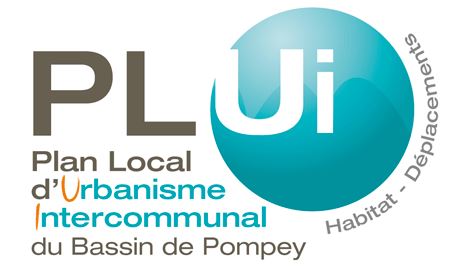 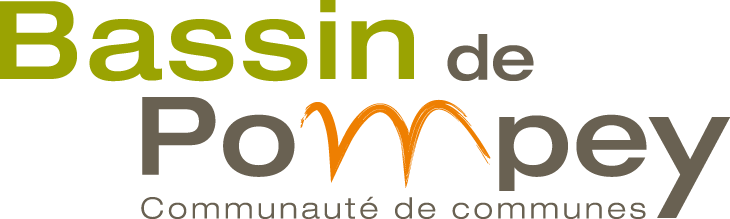 Plan Local d’Urbanisme IntercommunalTenant lieu de Programme Local de l’Habitat et de Plan de Déplacements Urbain2.	PROJET D'AMENAGEMENT ET DE DEVELOPPEMENT DURABLES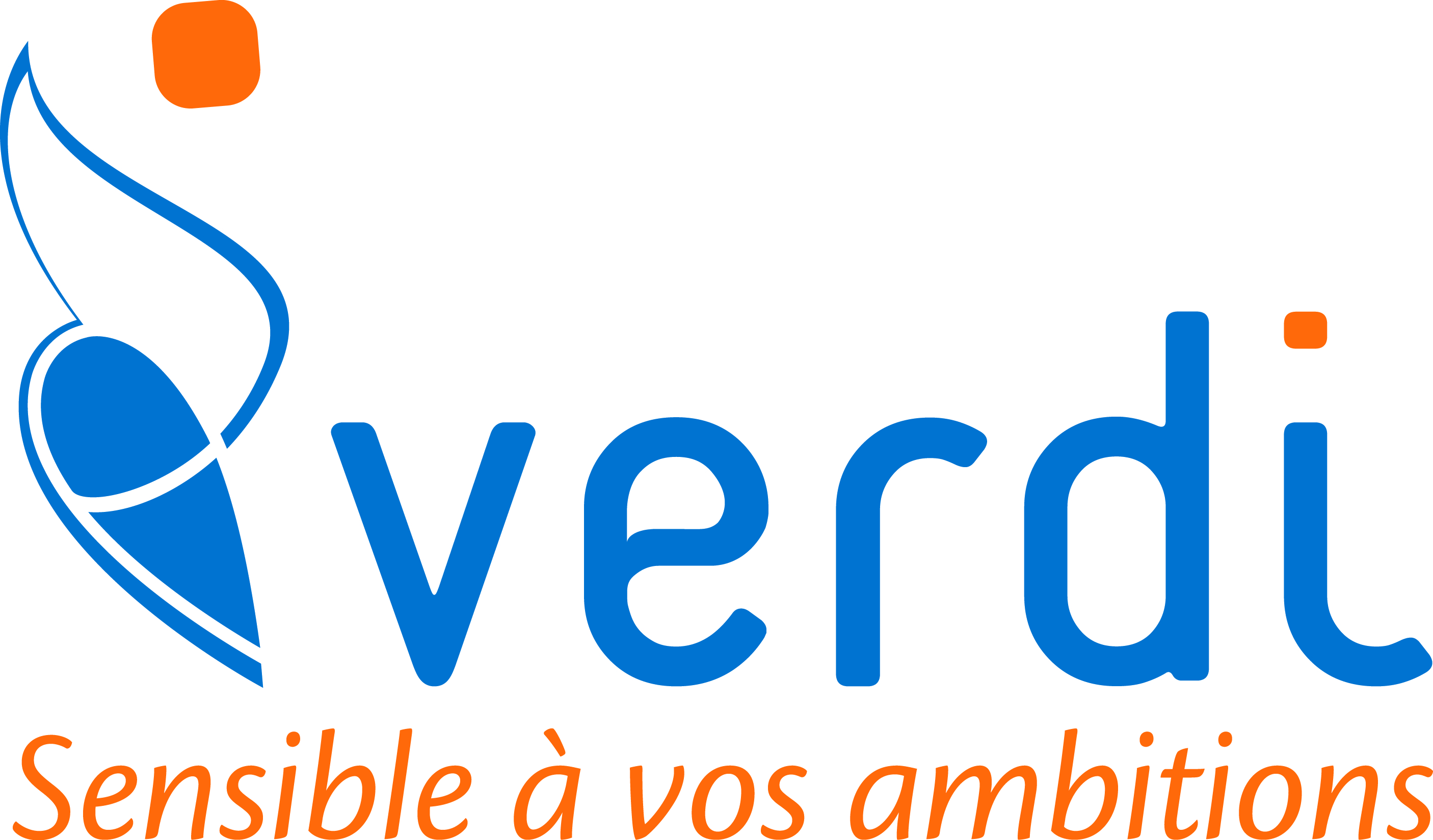 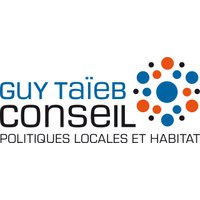 